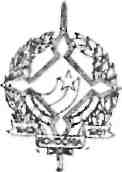 GOVERNO DO ESTADO DE RONDÔNIA GOVERNADORIADECRETO N. 1003 DE 30 DE MARÇO DE 1983.ABRE CRÉDITO SUPLEMENTAR NO ORÇAMENTO VIGENTE.0 GOVERNADOR DO ESTADO DE RONDÔNIA, no uso de suas atribuições legais e com fundamento no artigo 79 do Decreto-Lei n? 31 de 30-11-82,DECRETA:Artigo 19 - Fica aberto â Secretaria de Indústria, Comércio, Ciência e Tecnologia, um credito suplementar no valor de CR$ 10.000.000,00 (Dez milhões de Cruzeiros), observando-se nas classificações institucionais, econômicas e funcional programática, conforme discriminação:SUPLEMENTA:22.00	-Secretaria de Industria, Comercio,Ciência e Tecnologia22.01	-Secretaria de Industria, Comercio,Ciência e Tecnologia 4130.00 -Investimento em Regime de ExecuçãoEspecial	10.000.000,00TOTAL	10.000.000,00^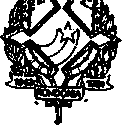 GOVERNO DO ESTADO DE RONDÔNIA GOVERNADORIAPROJETO/ATIVIDADE 22.01.11.07.020.2.033 Supervisão e Coordena ção da Política Esta dual de Industria, Cp_ mercio, Ciência e Tec nologiaTOTALCAPITAL10.000.000,00TOTAL10.000.000,0010.000.000,00REDUZ:13.00	- Secretaria de Estado do Planejamento eCoordenação Geral13.01	- Secretaria de Estado do Planejamento eCoordenação Geral 4130.00 - Investimentos em Regime de ExecuçãoEspecial	10.000.000,00TOTAL10.000.000,00PROJETO/ATIVIDADE 13.01.07.39.183.1.001 Implantação da Infraes_ trutura de RondôniaTOTALCAPITAL10.000 000,00TOTAL10.000.000,00 10.000.000,00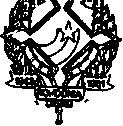 GOVERNO DO ESTADO DE RONDÔNIA GOVERNADORIAArtigo 29 t 0 valores do presente credito serl coberto com recursos de que trata o inciso III, § 19 do Artigo 43 da Lei Federal 4.320 de 17-03.64.Artigo 39 - Fica alterada a Programação Orçamentária da Despesa do Estado, estabelecido pelo Decreto n9 781 de 31-12-82, conforme discriminação:SICCTI  TRIMESTRE	151 . 234 .ooo , ooII  TRIMESTRE	195.460.570,00III  TRIMESTRE	95.832.430,00IV  TRIMESTRE	28.600.000,00TOTAL	471.127.000,00SEPLANI	TRIMESTRE	2.348.793.000,00II	TRIMESTRE	1.270.002.000,00III	TRIMESTRE	1.061.975.000,00IV	TRIMESTRE	401.946.000,00TOTAL5.082.716.000,00- V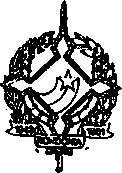 GOVERNO DO ESTADO DE RONDÔNIA GOVERNADORIA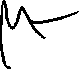 Artigo 49 *- Este Decreto entrara em vigor na data de sua publicação,JORGE TEIXEIRA DE OLIVEIRA- GOVERNADOR -